ШАНОВНІ ВИХОВАНЦІ! 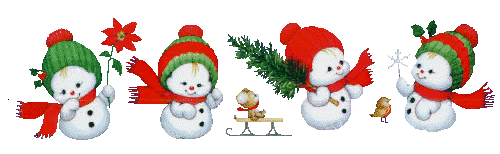 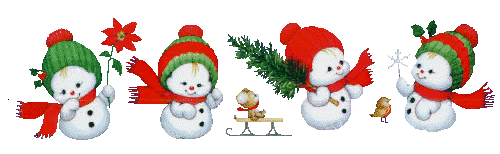 Пропонуємо весело й цікаво 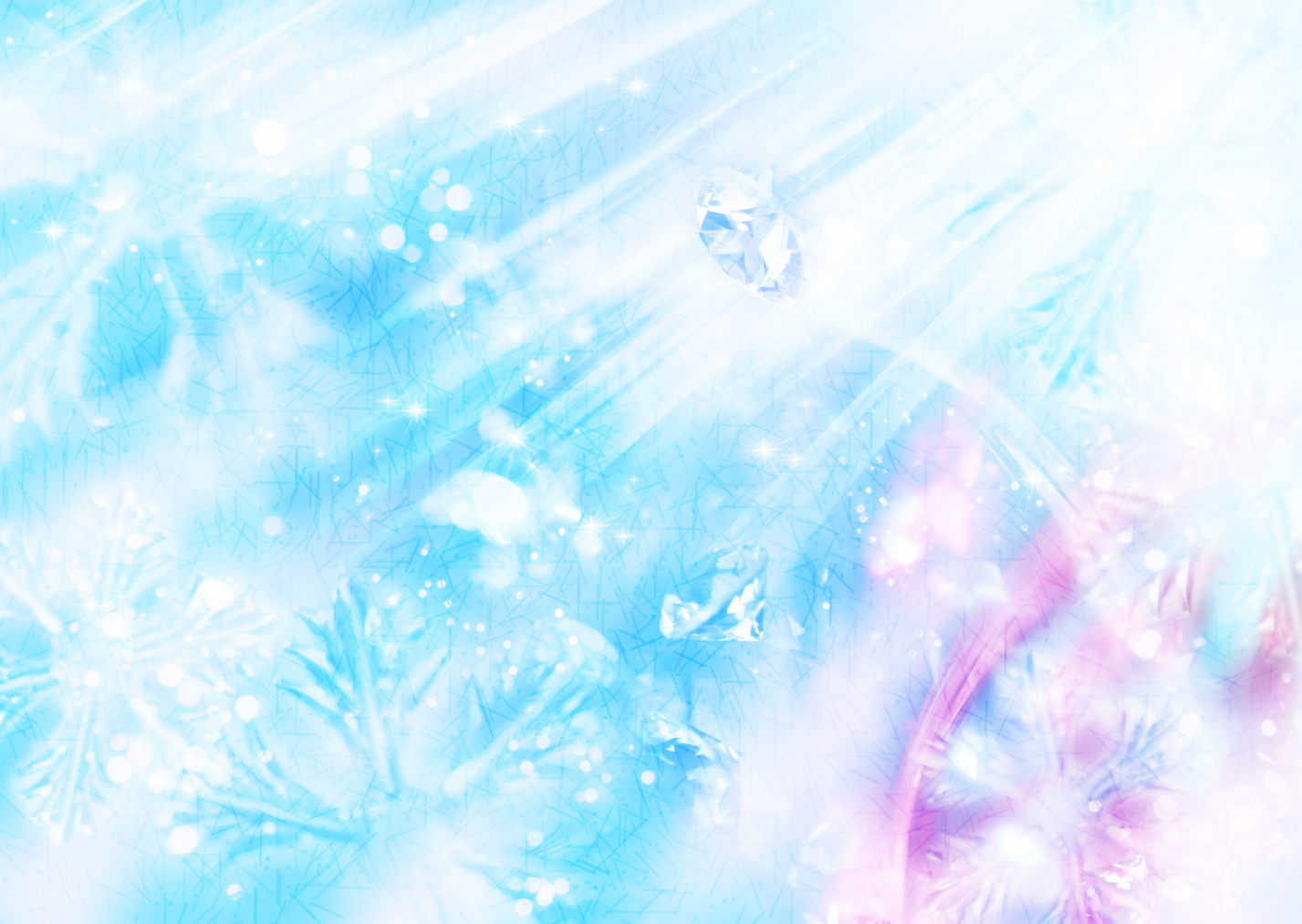 провести зимові канікули й запрошуємо взяти участь у святкових заходах, вікторинах, майстер-класах, змаганнях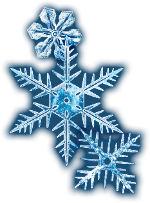 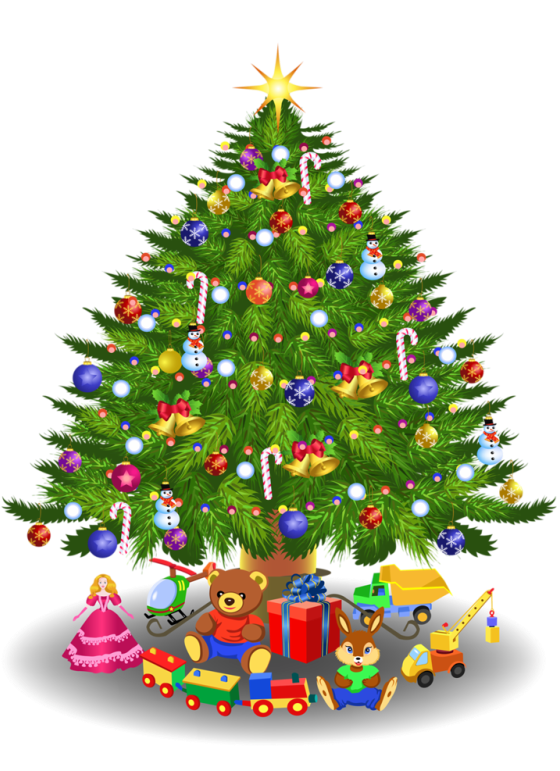 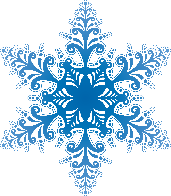 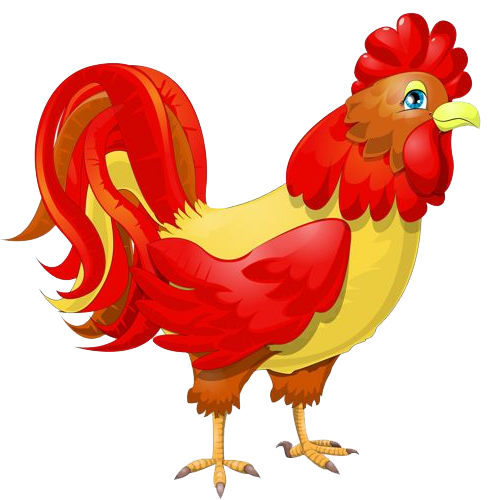 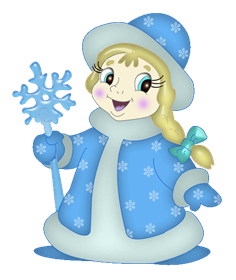 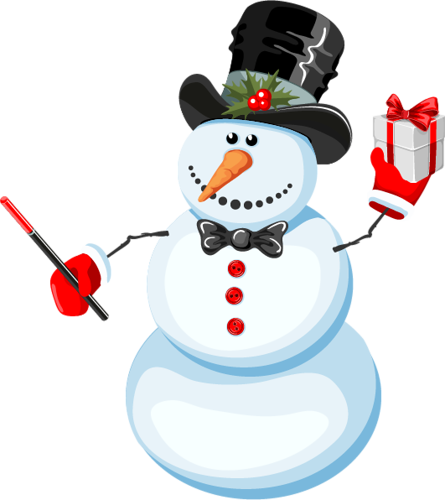 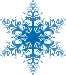 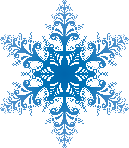 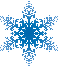 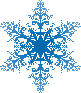 №з/пНазва заходуЧаспроведенняМісце проведення19 грудня19 грудня19 грудня19 грудняМайстер-клас для дітей та їхніх батьків «Майстерня Діда Мороза»16.00каб. 219Обласне свято «Діти-дітям» до Дня Святого МиколаяСумський обласний академічний театр драми та музичної комедії ім. М.С. Щєпкіна20 грудня20 грудня20 грудня20 грудняВиховний захід «Танці народів світу»14.00каб. 121Вікторина «Свято Миколая в різних країнах світу»13.00каб.22021 грудня21 грудня21 грудня21 грудняОбласний новорічний бал для лідерів учнівського самоврядування16.00ПК «Хімік»Майстер-клас для дітей «Новорічна іграшка»17.00корпус 2, каб. 2Майстер-клас для вихованців «Новорічні хороводи країн світу»17.00Сумська гімназія-інтернат для обдарованих і талановитих дітей22 грудня22 грудня22 грудня22 грудняОбласна ялинка для дітей-сиріт, дітей, які знаходяться під опікою та піклуванняСумський національний аграрний університетЕкскурсія до краєзнавчого музею14.00Обласний краєзнавчий музейМайстер-клас для учасників проекту «Святкова палітра»: «Виготовлення новорічного сувеніру «Ялинка»15.30Сумська ЗОШ №27Вистава у виконанні театрального гуртка «Новорічні пригоди Попелюшки»18.00ПК «Хімік»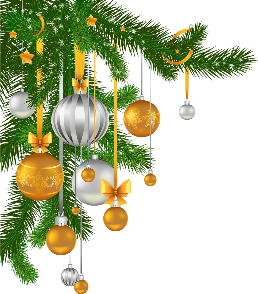 23 грудня23 грудня23 грудня23 грудняВиготовлення новорічних листівок у техніці скрапбукінг17.00каб.22024 грудня24 грудня24 грудня24 грудняМайстер-клас для вихованців та їхніх батьків з виготовлення сувенірів «Новорічне диво»12.00корпус 2, к.115Новорічний турнір з географії 13.00каб.220Виховний захід «Новорічні традиції в Україні та англомовних країнах»14.30каб. 110Турнір віршів «Зимовий серпантин»14.30каб. 110Обласне свято для творчо обдарованих дітей «Різдвяний передзвін» 11.00Сумський обласний академічний театр драми та музичної комедії ім. М.С. ЩєпкінаСвято «Новорічні пригоди» для вихованців школи «Світлячок»9.30актова зала«Рукавиця Діда Мороза». Новорічна казка для вихованців зразкової балетної студії «Престиж»16.00, 18.00актова зала25 грудня25 грудня25 грудня25 грудняВиставка-презентація дитячого малюнка «Зимові фантазії»10.00, 12.00, 14.00каб. 107Святковий захід для вихованців та батьків творчого об’єднання «Кіндер-клуб» «Новорічний серпантин»10.00актова залаМайстер-клас для дітей та батьків «Дідух – Різдвяний оберіг»12.00корпус 2, к.115Розважальна програма «Ялинка-Паті»16.00-20.00клуб «Асторія»Вистава «Новорічні пригоди»16.00актова зала26 грудня26 грудня26 грудня26 грудняКонкурс-виставка робіт «Чарівна казка» серед вихованців відділу26-30.1210.00каб.  21627 грудня27 грудня27 грудня27 грудняТрадиції Нового року у Великобританії«Різдвяні пісні та вірші»13.00корпус 2, каб.3Різдвяні свята у Великобританії, традиції15.00корпус 2, каб.3Вікторина «Новий рік в різних країнах світу»17.00каб.220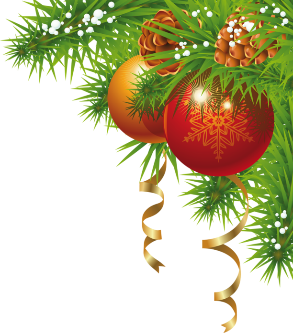 29 грудня29 грудня29 грудня29 грудняІнтерактивне лото «Зимова круговерть»11.00каб. 213Виховний захід для вихованців творчого об’єднання «Креативне рукоділля» «Новий рік на поріг»13.30корпус 2, каб.130 грудня30 грудня30 грудня30 грудняКонкурсно-розважальна програма «Ялинка в зимовому лісі»11.00урочище БасиМайстер-клас для вихованців творчого об’єднання «Hand made»,  «Виготовлення різдвяного сувеніру»13.00корпус 2, каб.231 грудня31 грудня31 грудня31 грудняТематичний захід «Святкуємо разом!»09.00, 11.00каб. 11902 січня02 січня02 січня02 січняНоворічні ранки для вихованців02-08 січня11.00, 14.00, 16.00Виставковий центр«Іллінський», вул. Іллінська, 7а03 січня03 січня03 січня03 січняІгрова програма «Грайлик-смайлик»08.00каб. 216аЕкскурсія зимовим містом 10.00вул. Соборна –вул. Воскресенська – вул. Петропав-лівська –пл. ТеатральнаТворча майстерня з виготовлення вітальної листівки«Новорічна заметіль»14.00корпус 2, каб.5Майстер-клас з виготовлення вітальної листівки «Новорічні фантазії»14.00корпус 2, каб.115Лижна прогулянка зимовим лісомлижна база с. ТокаріЕкскурсія «Суми Новорічні»11.00Центральна частина міста СумиКонкурс на кращу колядку «Коляда, коляда у віконце загляда…» 17.00каб. 216а04 січня04 січня04 січня04 січняВиготовлення годівників «Врятуй птаха»08.00, 10.00каб. 118Виготовлення святкових масок та костюмів для колядування10.00каб.119Рухливі ігри на свіжому повітрі «Новорічні перегони»11.00Урочище ДуровщинаЕкскурсія «Краса зимового міста»14.00Центр містаВиховний захід «Весела коляда» для вихованців творчого об’єднання «Паперова пластика»14.00корпус 2, каб.115Екскурсія до м. Охтиркам. ОхтиркаФольклорно-етнографічний квест «Свята зимового циклу»17.00каб.22005 січня05 січня05 січня05 січняРіздвяний брейн-ринг «Загадки Снігової Королеви»10.00, 13.00каб. 119Різдвяний марафон12.30Інтернат, каб.21806 січня06 січня06 січня06 січняКонкурс «Різдвяна зіронько, засяй»08.00, 10.00каб. 118Свято «Зірка на небі зійшла»11.00каб. 213Новорічний брейн-ринг11.00каб. 110Змагання зі спортивного орієнтування «Різдвяний парк-тур»11.00Площа НезалежностіКонкурсна програма «Діди Морози і Снігурочки»17.00 год.каб.22008 січня08 січня08 січня08 січняРозважальна гра «Новорічний калейдоскоп»10.00урочище КоптівщинаНоворічна казка-конкурс12.00актова залаВиховний захід «Різдво Христове»14.30каб. 11009 січня09 січня09 січня09 січня«Новорічні етюди»10.00каб. 121Участь у різдвяному балім. ХарківЛижний похід 10.00с. Токарі - Коптівщина10 січня10 січня10 січня10 січняМультимедійне заняття «Зимові свята»11.00каб. 213Конкурс на виконання кращої колядки «Різдвяне караоке»17.00каб.22011 січня11 січня11 січня11 січняПерегляд театральної вистави 11.00Сумський обласний театр юного глядачаВікторина «Новорічний калейдоскоп»14.00каб.219Екскурсія до муніципальної галереї «Новорічний калейдоскоп»центральна частина міста Суми13 січня13 січня13 січня13 січняСюжетно-рольова гра «Щедрий вечір – добрий вечір»11.00каб. 110Участь у Всеукраїнському фестивалі-конкурсі мистецтв «Українська коляда 2017»13-15.01.м.ЛьвівСвяткова вистава «Вечір ворожіння»17.00актова зала14 січня14 січня14 січня14 січняКонкурс на кращу щедрівку17.00актова зала